ИЗБИРАТЕЛЬНАЯ КОМИССИЯВНУТРИГОРОДСКОГО МУНИЦИПАЛЬНОГО ОБРАЗОВАНИЯ САНКТ-ПЕТЕРБУРГА МУНИЦИПАЛЬНЫЙ ОКРУГ ПРАВОБЕРЕЖНЫЙул. Латышских стрелков д.11, корпус 4, Санкт-Петербург, 193231, т/f. 584-43-34, ИНН 7811087365 КПП 781101001 ОГРН 1047818028631РЕШЕНИЕ09 июля 2019 года									№ 4-02О регистрации Галкина Николая Николаевича кандидатом в депутаты муниципального совета внутригородского муниципального образования Санкт-Петербурга муниципальный округ Правобережный шестого созыва по многомандатному избирательному округу № 175Проверив соответствие порядка выдвижения кандидата в депутаты муниципального совета внутригородского муниципального образования Санкт-Петербурга муниципальный округ Правобережный шестого созыва по многомандатному избирательному округу № 175 Галкина Николая Николаевича требованиям Закона Санкт-Петербурга от 21 мая 2014 года № 303-46 «О выборах депутатов муниципальных советов внутригородских муниципальных образований Санкт-Петербурга» (далее – Закон Санкт-Петербурга) и необходимые для регистрации кандидата документы, избирательная комиссия внутригородского муниципального образования Санкт-Петербурга муниципальный округ Правобережный установила следующее.Кандидатом в депутаты муниципального совета внутригородского муниципального образования Санкт-Петербурга муниципальный округ Правобережный шестого созыва по многомандатному избирательному округу № 1775 Галкиным Николаем Николаевичем были представлены 15 подписей избирателей. В соответствии со статьей 27 Закона Санкт-Петербурга было проверено 3 подписи, недостоверными и недействительными были признаны 0 или 0 процента подписей.В соответствии со статьями 24-29 Закона Санкт-Петербурга избирательная комиссия внутригородского муниципального образования Санкт-Петербурга муниципальный округ Правобережный РЕШИЛА:1. Зарегистрировать Галкина Николая Николаевича 1983 года рождения, работающего в ООО «ПрофСтрой» в должности Инженер, проживающего в Санкт-Петербурге, выдвинутого в порядке самовыдвижения, кандидатом в депутаты муниципального совета внутригородского муниципального образования Санкт-Петербурга муниципальный округ Правобережный шестого созыва по многомандатному избирательному округу № 175  в 12 часов 04 минуты «09» июля 2019 года.2. Выдать Галкину Николаю Николаевичу удостоверение о регистрации установленного образца.3. Копию настоящего решения выдать Галкину Николаю Николаевичу.4. Контроль за исполнением настоящего решения возложить на председателя избирательной комиссии внутригородского муниципального образования Санкт-Петербурга муниципальный округ Правобережный.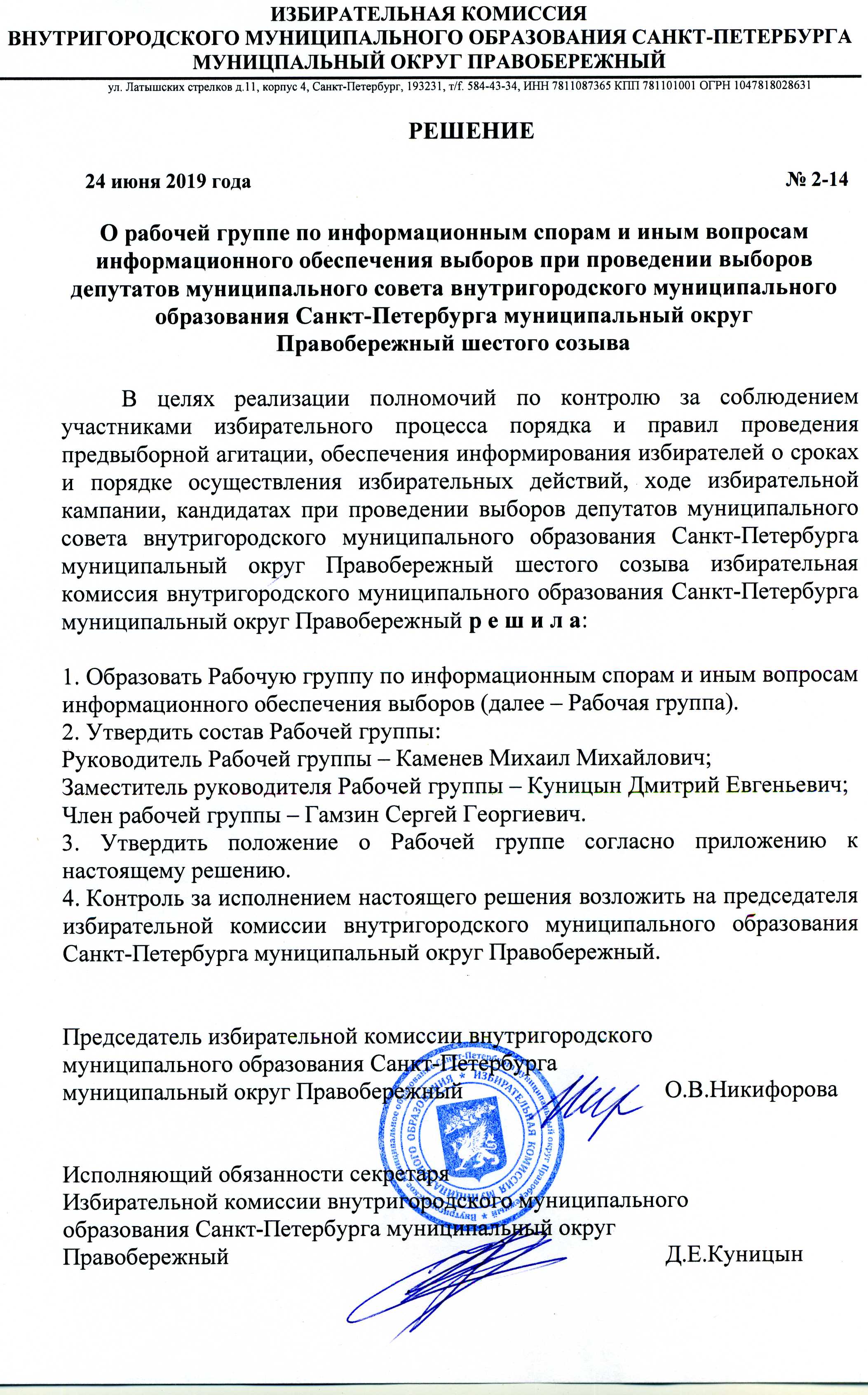 